Publicado en  el 12/08/2016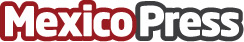 Darth Vader en el nuevo tráiler de Star WarsDarth Vader apareció unos segundos en el nuevo tráiler de Star Wars  causo una atención que todo el mundo está viendo y esperan con ansias que llegue el segundo corto, nadie se imagino que causaría tanto impacto el cortometraje por el impresionante villano, esperamos con ansias que como el tráiler es excelente, la película sea igual de buena, eso lo veremos y lo analizaremos con forme a las criticas que vayan surgiendoDatos de contacto:Nota de prensa publicada en: https://www.mexicopress.com.mx/darth-vader-en-el-nuevo-trailer-de-star-wars Categorías: Internacional Cine Comunicación http://www.mexicopress.com.mx